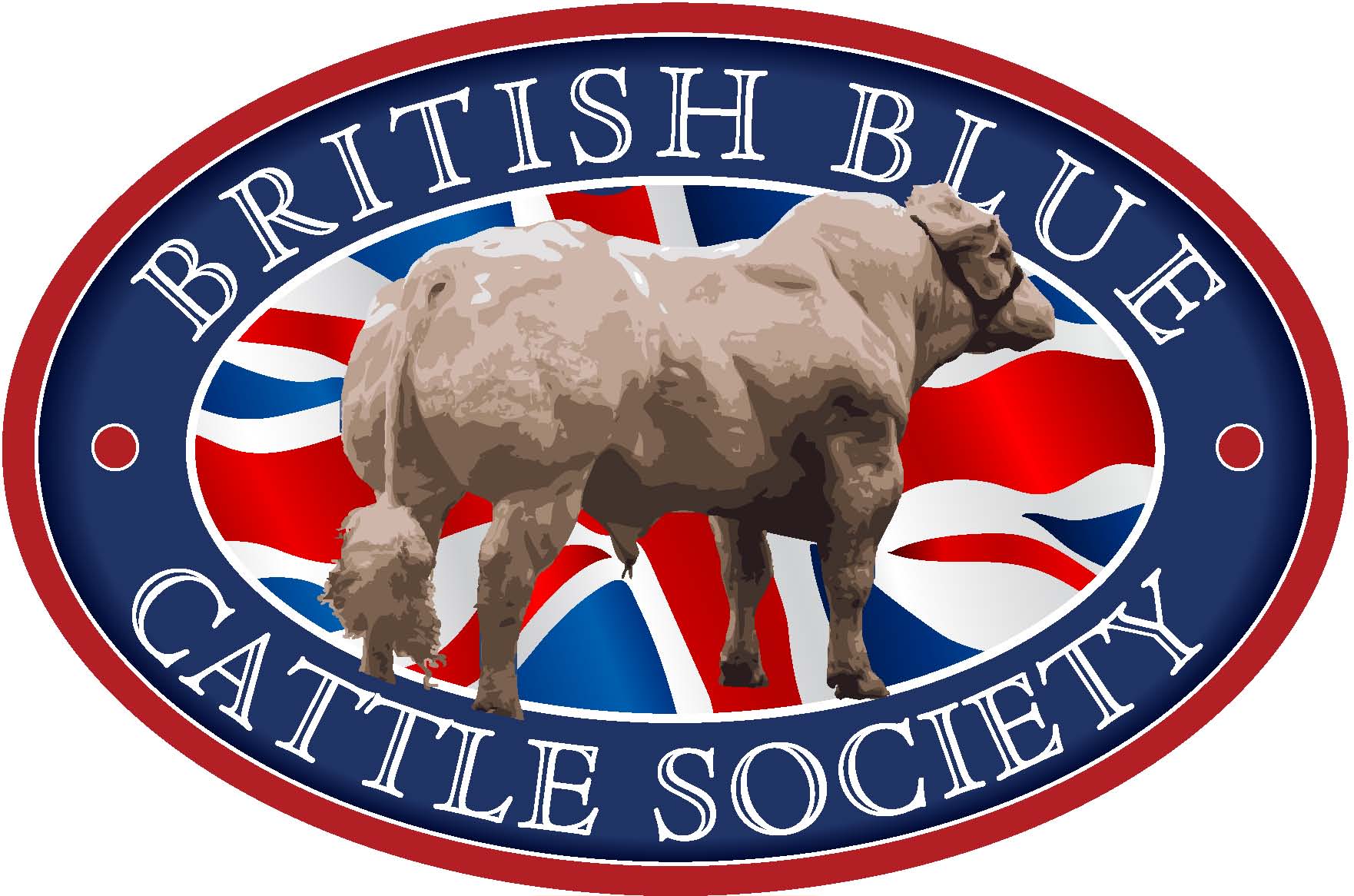 HOLDING (CPH NUMBER):	HERD PREFIX:	NAME:	TELEPHONE NO:	ADDRESS:	SALE DATE:	Vendor Declaration:I certify that the above information is correct at date of entry.  The animal/s have been individually screened for BVD virus, to identify PI’s (only applicable if not BVD Accredited) and blood/PCR tested for Johnes (not applicable if Risk Level 1 (Accredited) or under 12 months) and were tested negative for both BVD and Johnes.  A copy of the blood test results, are available on request.  All sale animals entered are BVD vaccinated.  I allow the Breed Society/Auctioneer to verify the details above with my CHeCS Health Scheme Provider, if applicable.Signed:	Name:	Date:	The British Blue Cattle Society, Holme House, Dale, Ainstable, Carlisle CA4 9RH Tel: 01768 870522Disclaimer: The above information is supplied by the vendor and the Auctioneer/Breed Society is not responsible for the accuracy of this informationRevised 1/1/2020BOVINE TBBOVINE TBBOVINE TBDATE HERD LAST TESTED CLEAR:TESTING INTERVAL1 YEAR	3 YEARSDATE HERD LAST TESTED CLEAR:TESTING INTERVAL2 YEARS	4 YEARSHEALTH SCHEMEPLEASE INDICATE WHICH HEALTH SCHEME YOU ARE A MEMBER OF		        SAC Premium Cattle Health Scheme           Biobest Hi Health Herdcare             NML Herdwise          NWL Advance Cattle Health Scheme          AFBI Cattle Health Scheme          	Other (please name)..........................TICK WHICH DISEASES APPLY:	    JOHNES	         BVD	           IBR	                  LEPTOALL VENDORS MUST COMPLETE THE FOLLOWINGALL VENDORS MUST COMPLETE THE FOLLOWINGALL VENDORS MUST COMPLETE THE FOLLOWINGALL VENDORS MUST COMPLETE THE FOLLOWINGAccredited free(CHeCS members only)Herd TestingVaccination of  Animals onlyBVDYesNoIf yes, since:YesNoIf yes, since:Yes	Vaccine – Bovidec/Bovilis	     (Delete as applicable)IBRYesNoIf yes, since:YesNoIf yes, since:Yes	If yes, name ofNo	Vaccine:LEPTOYesNoIf yes, since:YesNoIf yes, since:Yes	If yes, name ofNo	Vaccine:JOHNESRisk Level(Consult your Health Scheme)Risk Level 1	AccreditedRisk Level 2Risk Level 3Risk Level 4Risk Level 5Number of Consecutive Years Monitored Clear(Consult your Health Scheme)                     YearsYes	If yes, name ofNo	Vaccine: